Éxito en la jardineríaLos apartamentos Live Oak en Aransas Pass comenzaron a cultivar un jardín durante un programa de Desarrollo de Comunidades Saludables a través del Cultivo y la Alimentación este último año (fotos arriba a la izquierda y abajo). Lo que comenzó como un esfuerzo en equipo de los participantes se convirtió en un proyecto personal para un participante. Dijo que trabajar y cuidar el jardín le ha permitido comer más vegetales. Debido al cambio en su dieta, su doctor pudo quitarle algunos medicamentos regulares y reducir la dosis de los demás a la mitad. El gerente del complejo de apartamentos también apreció el nuevo jardín, que se ha convertido en un tema de conversación para los residentes que salen a verlo. El gerente dijo que el jardín ha ayudado a que el complejo sea más social.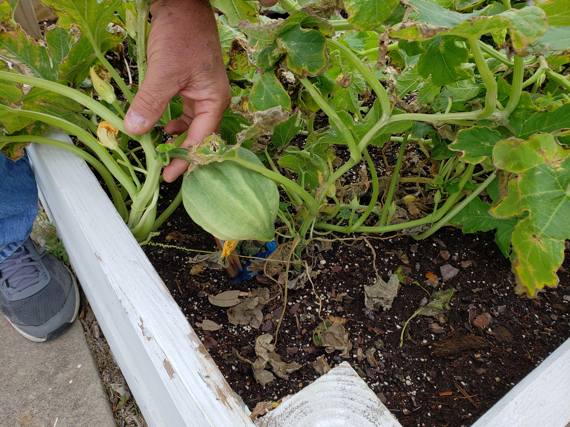 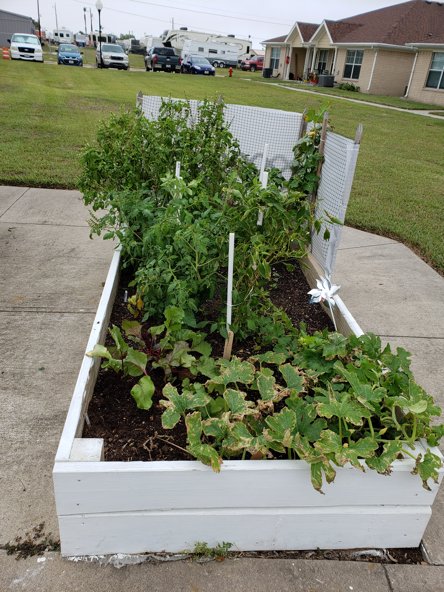 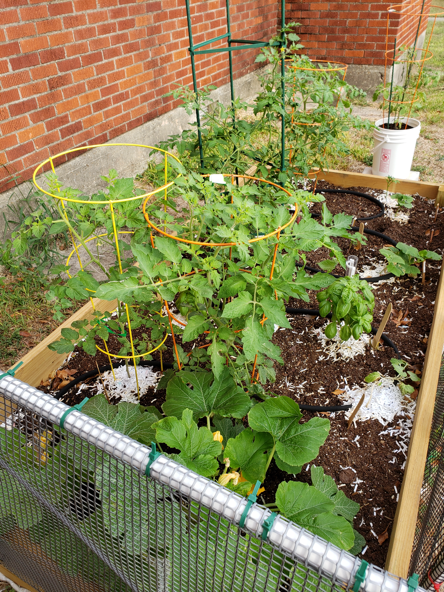 La Iglesia Católica del Sagrado Corazón en el condado de San Patricio es el hogar del “Jardín del Sagrado Corazón para Vivir Mejor” (foto en la esquina superior derecha) y es mantenido por un grupo de entusiastas jardineros que colaboran para programar y compartir las tareas de jardinería. Su objetivo es cultivar suficientes productos para abastecer su despensa de alimentos, que sirve a la comunidad local.Para saber si el programa de Desarrollo de Comunidades Saludables a través del Cultivo y la Alimentación ("Growing and Nourishing Healthy Communities") está disponible en su condado, póngase en contacto con su oficina de extensión local. 
La información de contacto se puede encontrar en este sitio web.https://agrilifeextension.tamu.edu/.Eventos localesReceta del mesFuente: dinnertonight.tamu.eduChile de pollo cocinado a fuego lento con condimento para tacosPorciones: 10 porciones Ingredientes 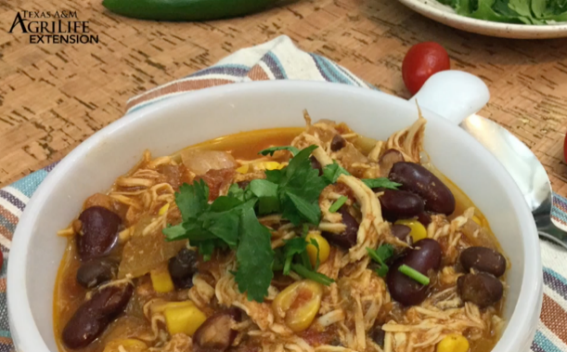 InstruccionesAñada los frijoles negros y frijoles rojos a la olla de cocción lenta. Cúbralos con la salsa de tomate, los tomates cortados en cubitos, los chiles verdes, el maíz congelado, la cebolla picada y condimentos. Revuélvalos para mezclarlos.Coloque la pechuga de pollo en la mezcla, cubra completamente el pollo con la mezcla.Ajuste la olla eléctrica para cocinar durante 8-10 horas a temperatura BAJA ("LOW") o 4-6 horas en ALTA ("HIGH").Saque las pechugas de pollo unos 30 minutos antes de servirlas, desmenúcelas con un tenedor y póngalas de nuevo en la olla de cocción lenta revolviendo bien el contenido. Sirva el chile con cilantro fresco picadoConsejo: La receta da una cantidad suficiente para un gentío y es fabulosa para dejar sobras. Empaque el almuerzo del día siguiente, guárdelo en el refrigerador por hasta 4 días, o congélelo en contenedores individuales herméticos por hasta 3 meses para tener una comida fácil de recalentar.Nutrientes por porción: 220 calorías, 2.5 g de grasas totales, 0.5 g de grasas saturadas, 22 g de proteínas, 28 g de carbohidratos, 7 g de fibra alimentaria, 5 g de azúcares totales y 580 mg de sodioCosto:  $$$$1lata (15 onzas) de frijoles negros bajos en sodio, enjuagados y escurridos1lata (15 onzas) de frijoles rojos bajos en sodio, enjuagados y escurridos1  lata (8 onzas) de salsa de tomate, sin sal2tomates (10 onzas) cortados en cubitos 1lata (4 onzas) de chiles verdes picados1 paquete (12 onzas) de maíz congelado1cebolla amarilla pequeña, picada1paquete de condimento para tacos, sodio reducido1 cucharada de chile en polvo1½ libra de pechuga de pollo¼ taza de cilantro, picado